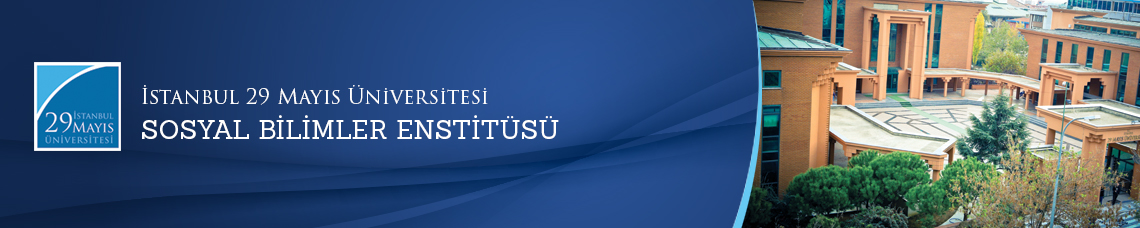                      Yüksek Lisans Tezi Savunma Toplantısı
          Öğrenci:                    Javadbay KHALILZADA	    Ana Bilim Dalı:  Siyaset Bilimi ve Uluslararası İlişkiler         Bilim Dalı:             Tez Başlığı:             “Assessing Azerbaijan’s Modernization Trajectory in Light of Theories of Modernity ”    Tez Jürisi:               Yrd. Doç. Dr. Oğuzhan GÖKSEL (Tez Danışmanı)              Prof. Dr. Michelangelo GUIDA	              Yrd. Doç. Dr. Zübeyir NİŞANCI    Tarih-Saat:          21.07.2016  -  10:00        Yer:                              İstanbul 29 Mayıs Üniversitesi Altunizade   Yerleşkesi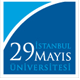 